        OOO «GUNI  SET»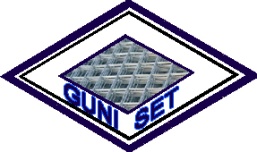 _____________________________________________________________________________________________________________________________      «GUNI  SET» MCHJ                                                                                                   OOO  «GUNI  SET»                                                                                                                            Toshkent shahar, Sh Abzalov  7 uy.                                                                            г.Ташкент, ул.Ш.Абзалов  , д. 7   Tel:  (+99898) 313 30 40;  (+99895) 177 30 40                                                            Тел: (+99898) 313 30 40;  (+99895) 177 30 40   Faks: (99871) 228 92 24                                                                                               Факс: (99871) 228 92 24   e-mail: guniset@mail.ru                                                                                              e-mail: guniset@mail.ru   www.setki.uz                                                                                                                 www.setki.uz  30/01/2019                                                                                 С  открытыми  краями  1 кв.м  С  открытыми  краями  1 кв.м  С  открытыми  краями  1 кв.м С закрытыми  краями  за 1 кв.мС закрытыми  краями  за 1 кв.мС закрытыми  краями  за 1 кв.м3.0мм0.055гр100х100  56 метр8000 сум3.0мм0.055гр100х10064 метр9150 сум3.0мм0.055гр150х150  34 метр4860 сум3.0мм0.055гр150х15042 метр6000 сум3.0мм0.055гр200х200  26 метр3720 сум3.0мм0.055гр200х20034 метр4865 сум3,5мм0,074гр100х100  56 метр10 750сум3,5мм0,074гр100х100  64 метр12 320сум3,5мм0,074гр150х150  34 метр6540 сум3,5мм0,074гр150х150  42 метр8080 сум3,5мм0,074гр200х200  26 метр4940 сум3,5мм0,074гр200х200  34 метр6460 сум4,0мм0,099 гр100х10056метр14 430 сум4,0мм0,099 гр100х10064 метр16 460 сум4,0мм0,099гр150х150  34 метр8750 сум4,0мм0,099гр150х150  42 метр10 800 сум4,0мм0,099гр200х200  26 метр6700 сум4,0мм0,099гр200х200  34 метр8750 сум5,0мм0,154гр100х10056метр22 420 сум5,0мм0,154гр100х10064метр25 625 сум5,0мм0,154гр150х150  34 метр13 600сум5,0мм0,154гр150х150  42 метр16 820 сум5,0мм0,154гр200х200  26 метр10 400 сум5,0мм0,154гр200х200  34 метр13 660 сум